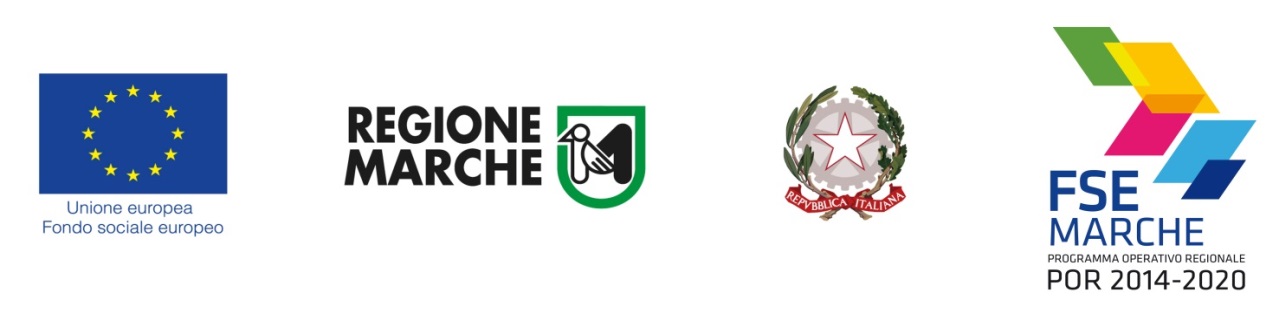 Allegato A.2DDS n. 79/SPO  del 21/06/2017  POR Marche FSE 2014-2020 - ASSE II - Priorità di investimento 9.4.  “Voucher per l’acquisizione di servizi socio educativi per minori a carico ”Oggetto: RICHIESTA DI RIMBORSO VOUCHER                                                                          Il sottoscritto_______________________________ nato a ________________il _______ C.F. _________________, in qualità di Legale rappresentante dell’Ente gestore (barrare con una crocetta le voci che interessano): □ Asilo nido 						              		□ Centro per l’infanzia con pasto e sonno	  	              		□  Centro  per l’infanzia senza pasto e sonno       	              		□ Nidi domiciliare così come previsti dalla DGR 1038/2012Denominazione ___________________________________________________________________con sede legale a ____________________________  in Via _____________________________________ con sede operativa a ____________________________  in Via _________________________________ Ragione sociale __________________________________________________________________CF/P.IVA _______________________________________________________________________Natura giuridica __________________________________________________________________Dimensione impresa _______________________________________________________________Settore attività ____________________________________________________________________in possesso di autorizzazione al funzionamento n.___________________ del _________________________ e dell’accreditamento n._____________ del ___________ ai sensi della L.R. 9/2003 e relativo R.R. 13/2004;che ha stipulato il contratto in data__________ con il beneficiario ___________________________genitore del minore _____________________________DICHIARA che il voucher assegnato,  a fronte della retta mensile concordata con il beneficiario pari ad € __________________________ costituisce quietanza:                             parziale  □	                         				 totale  □di aver effettivamente riscosso € ________________; mese  di ___________ €__________, mese  di ___________ €__________,mese  di ___________ €__________,mese  di ___________ €__________,mese  di ___________ €__________,(indicare i motivi che hanno determinato una eventuale diminuzione della retta, per uno solo dei mesi sopra indicati,  così come previsto dall’ottavo capoverso dell’Art. 8 dell’Avviso):________________________________________________________________________________________________________________________________________________________________________________________________________________________________________________CHIEDE(barrare con una crocetta le voci che interessano)□ Il rimborso della PRIMA TRANCHE del Voucher di cui all’oggetto, relativo al periodo di accoglienza del minore suindicato, che va dal __/__/_____ fino alla data 31/12/2017, per un corrispettivo di euro___________ (la cifra è determinata dal valore mensile del voucher moltiplicato per i mesi di frequenza) Il corrispettivo dovrà essere versato presso:□	Conto di Tesoreria ____________________________________________________□	C/c bancario o postale _________________________________________________presso ______________________________________________________________intestato a ___________________________________________________________Codice IBAN________________________________________________________□ Il rimborso della SECONDA TRANCHE del Voucher di cui all’oggetto________ relativo al periodo di accoglienza del minore suindicato, che va dal ___/__/____ fino al termine della frequenza, ovvero alla data del __/___/_____, per un corrispettivo di euro___________(la cifra è determinata dal valore mensile del voucher moltiplicato per i mesi di frequenza) Il corrispettivo dovrà essere versato presso:□	Conto di Tesoreria ____________________________________________________□	C/c bancario o postale _________________________________________________presso ______________________________________________________________intestato a ___________________________________________________________Codice IBAN________________________________________________________Firma Legale Rappresentante ______________________Allegati:copia documento identità del sottoscrittore;copia di “Attestazione frequenza mensile” del minore controfirmata dal genitore  (allegatoA.3), una per ogni mese di riferimento.